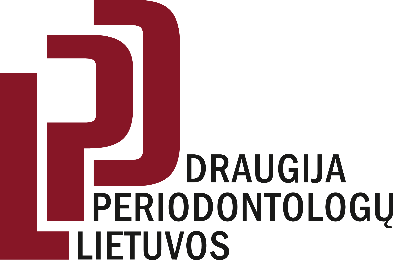 Lietuvos Periodontologų Draugijagydytojus odontologus, gydytojus odontologus specialistuskviečia į praktikinį Dr. Serhat Aslan seminarą„Periodonto ir periimplantinių audinių rekonstrukcija: mikrochirurginio darbo pagrindai”Laikas: 2022 m. kovo 4d., penktadienis Vieta: Viešbutis „Crowne Plaza Vilnius”, M. K. Čiurlionio g. 84, VilniusKaina: 230 EurRegistracija: periodontologudraugija@gmail.comDaugiau informacijos: LPD Pirmininkė Jūratė Žekonienė: +370 686 27528 El. paštas: jurate.zekoniene@gmail.com LPD Sekretorė Paulina Mikalauskienė: +370 616 04923 El. paštas: periodontologudraugija@gmail.com Vietų skaičius ribotas!14:00 – 16:00Teorinė dalis:Mikrochirurginiai minkštųjų periodonto ir periimplantinių audinių atstatymo ir išsaugojimo principai.Minkštuosius audinius tausojantis chirurginis gydymo protokolas, lopo dizainas, siuvimo technikos.16:00 – 17:00Kavos pertrauka17:00 – 19:00Praktikinė dalis. Praktika ant kiaulės žandikaulių:Pilno ir skelto lopo paruošimas„tunelio“ technikos ir minkštųjų audinių transplanto fiksacijos ypatumaiPirminis žaizdos sutvarkymas, naudojant mikrochirurgijos principus (siuvimo technikos, mažinančios audinių tempimą)Membranos paruošimas alveolės augmentacijai